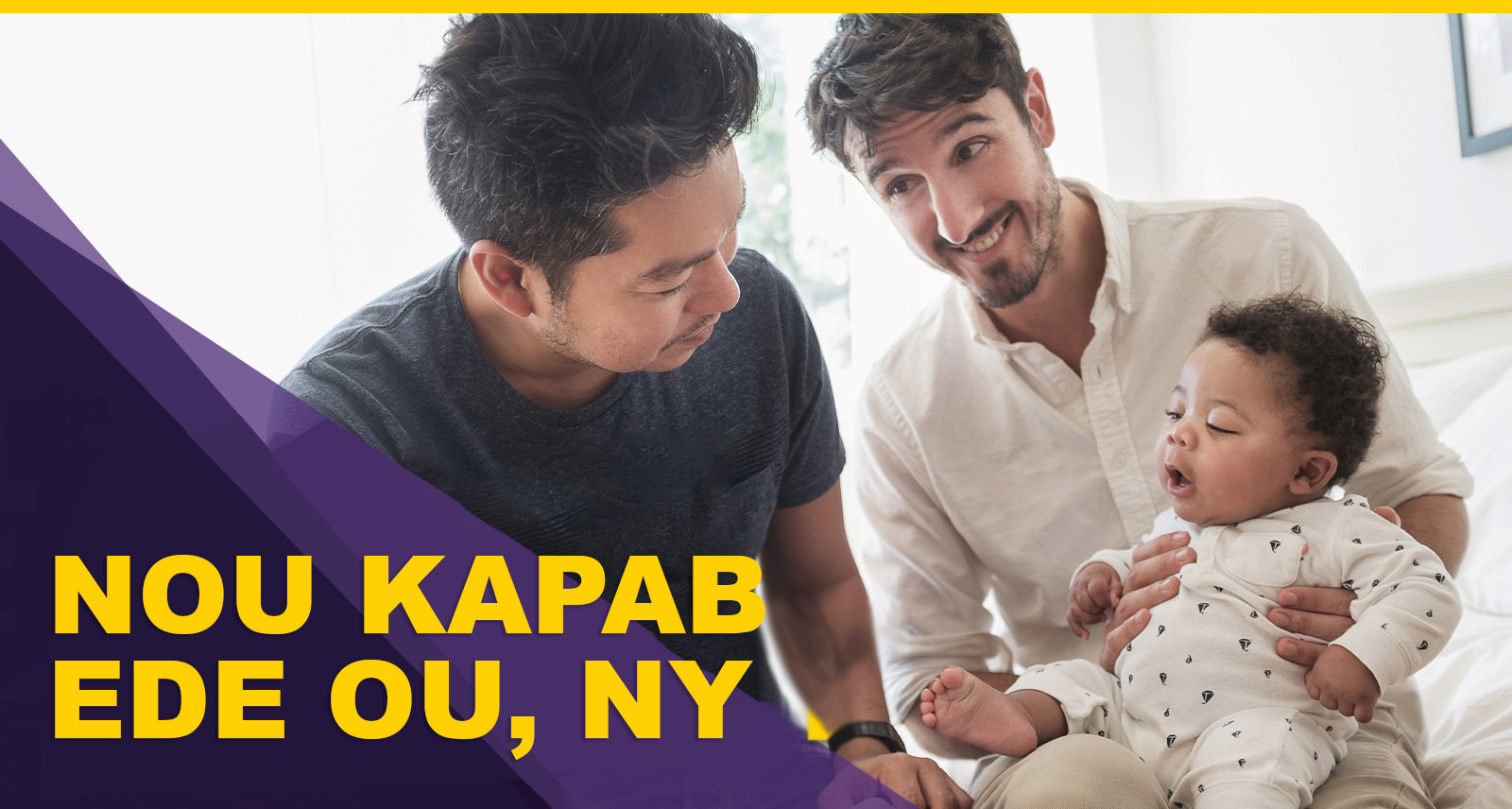 COVID-19 vreman retade ou. Ou mande tèt ou chak jou - "Kijan mwen kapab rive jere tout ansanm?" Nou kapab ede ou. Ou gendwa elijib pou Pwogram Èd Ijans pou Lwaye Eta New York laPwogram Èd Ijans pou Lwaye Eta New York (Emergency Rental Assistance Program, ERAP) la ede fwaye ki anreta sou lwaye yo, ki te fè fas ak difikilte finansye akòz COVID-19 epi ki riske pou yo sanzabri oswa nan enstabilite lojman. Anplis de sa, pwogram lan kapab bay èd tanporè pou lwaye ak èd avèk bòdwo sèvis piblik ki pa peye yo.Rezidan ki elijib yo dwe satisfè kritè annapre yo:Fwaye ki gen revni brit ki egal oswa pi ba pase 80 pousan revni mwayen zòn lan, li varye selon konte a ak gwosè fwaye a.Yon manm nan fwaye a te resevwa alokasyon chomaj oswa salè yon manm nan fwaye a te redui, li te vin gen anpil depans oswa li te gen lòt difikilte finansye, dirèkteman oswa endirèkteman, akoz pandemi COVID-19 la.Aplikan an dwe lwaye ki anreta nan rezidans aktyèl li a.Asistans sa a kapab peye jiska 12 mwa lwaye ki anreta ak pou kèk fwaye, li kapab peye jiska 3 mwa lwaye alavni. Pwogram lan kapab peye tou jiska 
12 mwa bòdwo kouran oswa gaz ki anreta. Tanpri sonje, peman yo ap toujou emèt dirèkteman bay mèt kay la oswa founisè sèvis piblik la.Aplikasyon yo kapab soumèt sou entènèt nan nysrenthelp.otda.ny.gov.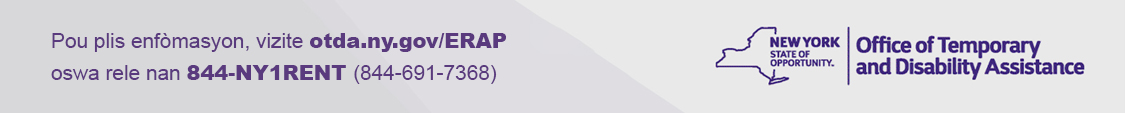 (Rev. 08/21)[Insert logo and contact info here]